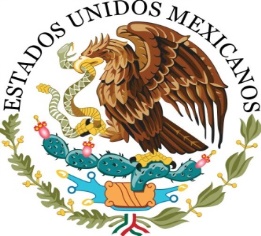 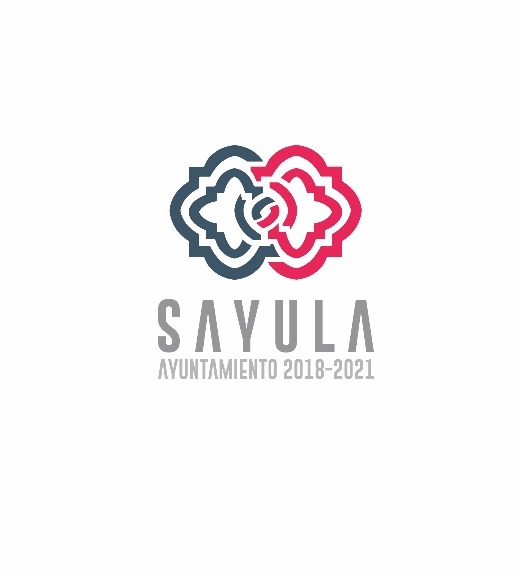 INVENTARIO PARQUE VEHICULAR      UNIDADES EN SERVICIOPROTECCIÓN CIVIL Y BOMBEROSPRESIDENCIADIF MUNICIPALLOGÍSTICA Y EVENTOSDELEGACIÓN DE USMAJACOFICIALIA MAYOR ADMINISTRATIVAOFICIALIA MAYOR DE PADRÓN Y LICENCIASDESARROLLO HUMANOSERVICIOS GENERALESOBRAS PÚBLICASAGUAS POTABLES Y ALCANTARILLADOECOLOGÍARASTROALUMBRADO PÚBLICO		MOTOCICLETASAGUAS POTABLES Y ALCANTARILLADO TRÁNSITO Y VIALIDAD DIRECTOR DE PATRIMONIO MUNICIPAL________________________LIC. DARÍO RAFAEL LÓPEZ PÉREZDRLP/BKMG  –  MAYO/2019No.MARCASUBMARCAMODELOPLACASSERVICIONo. DE SERIEDOCUMENTOESTATUS1NAVISTAR INTERNATIONALCHASIS CABINA 43002014JT-81-461CISTERNAHAMMAAR7EL757234COPIAFACTURAPROPIO2SERV. INTEG. AUTO FORDF-150 CAB. REG. XL 2010JR – 10 - 469PATRULLA1FTMF1CW3AKA8928368246ORIGINALPROPIO3FORDECONOLINE2009JHZ – 31 - 94AMBULANCIA1FTNE14W79DA208454470COPIACOMODATO4CHRYSLERPROMASTERVAN 25002016JLS-13-99AMBULANCIA3C6TRVCG8GE134725CONVENIOCOPIACOMODATO5CHEVROLET 2006JHZ – 31 - 79AMBULANCIA1GCFG15X161180061COMODATOCOPIACOMODATO6CHEVROLET KODIAK1999SIN /PLACASPIPA3GCM7H1C7XM50338801002COPIAPROPIO7TOYOTA HILUX PICK UP 2004JL – 31 - 497DE EMERGENCIA8AJAM0260496518346329ORIGINALPROPIO8SERV. INTEG. AUTO FORD F-350 XL PLUS2010JR – 10 - 467DE EMERGENCIA1FDEF3G59AEA6548468225ORIGINALPROPIONo.MARCASUBMARCAMODELOPLACASSERVICIONo. DE SERIEDOCUMENTOESTATUS1NISSANURVAN PASAJEROS GX LARGA2012JJM – 14 - 47VARIOS DEPARTAMENTOSJN1AE56S5CX015801CONTRATO ORIGINALCOMODATO2NISSANSENTRA GST1999JLS  -15  -69VARIOS DEPARTAMENTOS3N1DB41S6XK050233CONTRATOCOPIACOMODATO3TOYOTA HILUX SR PICK UP DOB CAB2017JV- 000- 39 VARIOS DEPARTAMENTOSMR0EX8DD0H0248145CFU000010917ORIGINALPROPIO4TOYOTA YARIS R XLE SEDAN 2016JNH- 65- 32VARIOS DEPARTAMENTOS3MYDLAYVXGY145269CFU000011073ORIGINALPROPIONo.MARCASUBMARCAMODELOPLACASSERVICIONo. DE SERIEDOCUMENTOESTATUS1TOYOTA YARIS R XLE SEDAN2016JNC- 50- 62DIF MUNICIPAL3MYDLAYV9GY141844CFU000010343ORIGINALPROPIO2TOYOTA HILUX PICK UP CHASIS CABINA2017JV -17 -003CAJA ESPECIAL    DIF MUNICIPALMROEX8CB4H1396339CFU000011627ORIGINALPROPIONo.MARCASUBMARCAMODELOPLACASSERVICIONo. DE SERIEDOCUMENTOESTATUS6FCA MEXICO CHRYSLER B1500 RAM WAGON2002JMV -13 - 30VARIOS DEPARTAMENTOS2B4HB15X22K1402040012501ORIGINALDONACIÓNNo.MARCASUBMARCAMODELOPLACASSERVICIONo. DE SERIEDOCUMENTOESTATUS1FCA MEXICO CHRYSLERDODGE RAM 15002009JR  -921 – 42RASTRO DELEGACION3D7H516K69G530359CONTRATOCOPIACOMODATONo.MARCASUBMARCAMODELOPLACASSERVICIONo. DE SERIEDOCUMENTOESTATUS1SERV. INTEG. AUTO FORDRANGER CREW CAB XL2012JS – 06 - 063DEL DEPARTAMENTO8AFER5AD8C6485279SIN INFORMACIONCOMODATONo.MARCASUBMARCAMODELOPLACASSERVICIONo. DE SERIEDOCUMENTOESTATUS1NISSANTSURU SEDAN GSII2008JGN – 63 - 08DEL DEPARTAMENTO3N1EB31SX8K36688120959COPIAPROPIONo.MARCASUBMARCAMODELOPLACASSERVICIONo. DE SERIEDOCUMENTOESTATUS1INTERNACIONAL (182) THOMAS19876 – GPA – 91TRANSPORTE ESCOLAR1HVLPCFN5HH509408TITULO87221234A202934PROPIO2INTERNACIONAL (183)THOMAS19876 – GPA – 92TRANSPORTE ESCOLAR1HVLPCFN3HH509407TITULO87221234A202933PROPIO3NTERNATIONAL NAVISTAR20067 – GPF  -  96TRANSPORTE ESCOLAR3HVBZAAN26N3259532175ORIGINALPROPIO4NTERNATIONAL NAVISTAR20175 -GPG – 16TRANSPORTE ESCOLAR3HBBFAANXHL479041COPIA COMODATOCOMODATO5VOLKSWAGEN CRAFTER CARGO VAN2017JPF-10-68TRANSPORTE ESCOLARWV1LH22EXH6003643COPIA CONTRATOCOMODATONo.MARCASUBMARCAMODELOPLACASSERVICIONo. DE SERIEDOCUMENTOESTATUS1CHEVROLET KODIAK2008JP – 51- 802ASEO PUBLICO3GBP7H1C58M1008195462ORIGINALPROPIO2DAIMLER CHRYSLER FREIGHTLINER2010JR – 10 - 497ASEO PUBLICO3ALACXCS9ADAS35536584ORIGINALPROPIO3DAIMLER CHRYSLER FREIGHTLINER2010JR – 10 - 496ASEO PUBLICO3ALACXCS0ADAS35546585ORIGINALPROPIO4GENERAL MOTORS  KODIAK2005JM - 05 - 761ASEO PUBLICO3GBP7H1C15M118746SIN INFORMACIONPROPIO5GENERAL MOTORS  KODIAK1998JN -80 - 920ASEO PUBLICO3GCM7H1J9WM5017361228ORIGINALPROPIO6CHEVROLET CHASIS CONT.1993SIN / PLACASCONTENEDOR DE BASURA3GCJC44K8PM123678381ORIGINALPROPIO7FCA MEXICO CHRYSLER H-100 BY DODGE2004JL – 09 - 672SERVICIO EN GENERALKMFXK17S34U72226414474ORIGINALPROPIO8 FORD  F-2501997SIN PLACASASEO PUBLICO3FTEF25N4VMA39859A5808ORIGINALPROPIO9FCA MEXICO CHRYSLER DODGE RAM 2500 2005JN -71-053SERVICIO EN GENERAL1D7HU16N55J53170415505ORIGINALPROPIONo.MARCASUBMARCAMODELOPLACASSERVICIONo. DE SERIEDOCUMENTOESTATUS1TOYOTA HILUX DOB CAB SR2016JV-00-008 CAMIONETA      PICK UPMR0EX8DD9G0245971CFU000010223ORIGINALPROPIO2SERV. INTEG. AUT. FORDF-350 XL2008JP – 51 - 800 CAMIONETA PIPA CONTENEDOR3FEKF36L88MA133465463ORIGINALPROPIO3TOYOTA HILUX PICK UP2004JL – 31 - 496 CAMIONETA DE CARGA8AJAM0264496520166330ORIGINALPROPIO4GENERAL MOTORSKODIAK2008JP-51-801 CAMION VOLTEO3GBP7H1C08M1051185464ORIGINALPROPIO5FCA MEXICO CHRYSLERH-100 BY DODGE 2004JL – 09 - 670ERA DEL DIF  CAMIONETA DE CARGAKMFXK17S74U72226614475ORIGINALPROPIONo.MARCASUBMARCAMODELOPLACASSERVICIONo. DE SERIEDOCUMENTOESTATUS1SERV. INTEG. AUT. FORDF-150 XL2010JR – 10-470 DEL DEPARTAMENTO1FTMF1CWXAKA8924714256ORIGINALPROPIO2VOLKWAGENSEDAN1990JHM – 32 – 13 DEL DEPARTAMENTO11L00400981204ORIGINALDONACIONNo.MARCASUBMARCAMODELOPLACASSERVICIONo. DE SERIEDOCUMENTOESTATUS1CHEVROLET 1999SIN / PLACASCANASTILLA PARA PODA3GCJC54K8XM1049090787ORIGINALPROPIONo.MARCASUBMARCAMODELOPLACASSERVICIONo. DE SERIEDOCUMENTOESTATUS1SERV. INTEG. AUTO FORDF-350 XL PLUS2010JR – 10 - 468RASTRO MUNICIPAL1FDEF3G54AEA6549068236ORIGINALPROPIONo.MARCASUBMARCAMODELOPLACASSERVICIONo. DE SERIEDOCUMENTOESTATUS1SERV. INTEG. AUTO FORD   F-350 XL PLUS2010JR – 10 - 466CANASTILLA PARA ALUMBRADO1FDEF3G54AEA6548768247ORIGINALPROPIONo.MARCASUBMARCAMODELOPLACASSERVICIONo. DE SERIEDOCUMENTOESTATUS1HONDACGL125 TOOL20092Z –DA -1DEL DEPARTAMENTOLWBPCJ1F391001719COPIACOMODATOCOMODATO2HONDACGL125 TOOL2019DEL DEPARTAMENTO3H1JA4172KD805241CARTA FACTURACOMODATONo.MARCASUBMARCAMODELOPLACASSERVICIONo. DE SERIEDOCUMENTOESTATUS1YHAMAHA M02MOTOCICLETA2016MUA1EPATRULLA VIALLBPKE1803G0055044MF23864(ORIGINAL)PROPIO2YHAMAHA  M03MOTOCICLETA2016MUA7DPATRULLA VIALLBPKE1801G0053504MF23863(ORIGINALPROPI03YHAMAHA  M04MOTOCICLETA2016MUA8DPATRULLA VIALLBPKE1804G0055067MF23865(ORIGINALPROPIO4YHAMAHA M01MOTOCICLETA2016MUA9DPRULLA VIALLBPKE1805G0054591MF23866(ORIGINALPROPIO5HONDAMOTOCICLETA2018SZS4TPATRULLA VIAL3H1KD4176JD304685P14-608INVENTARIOPROPIO6HONDAMOTOCICLETA2018SZS5TPATRULLA VIAL3H1KD4174JD304927P14-636INVENTARIOPROPIO